Cinémathèque Stage Plot / Input List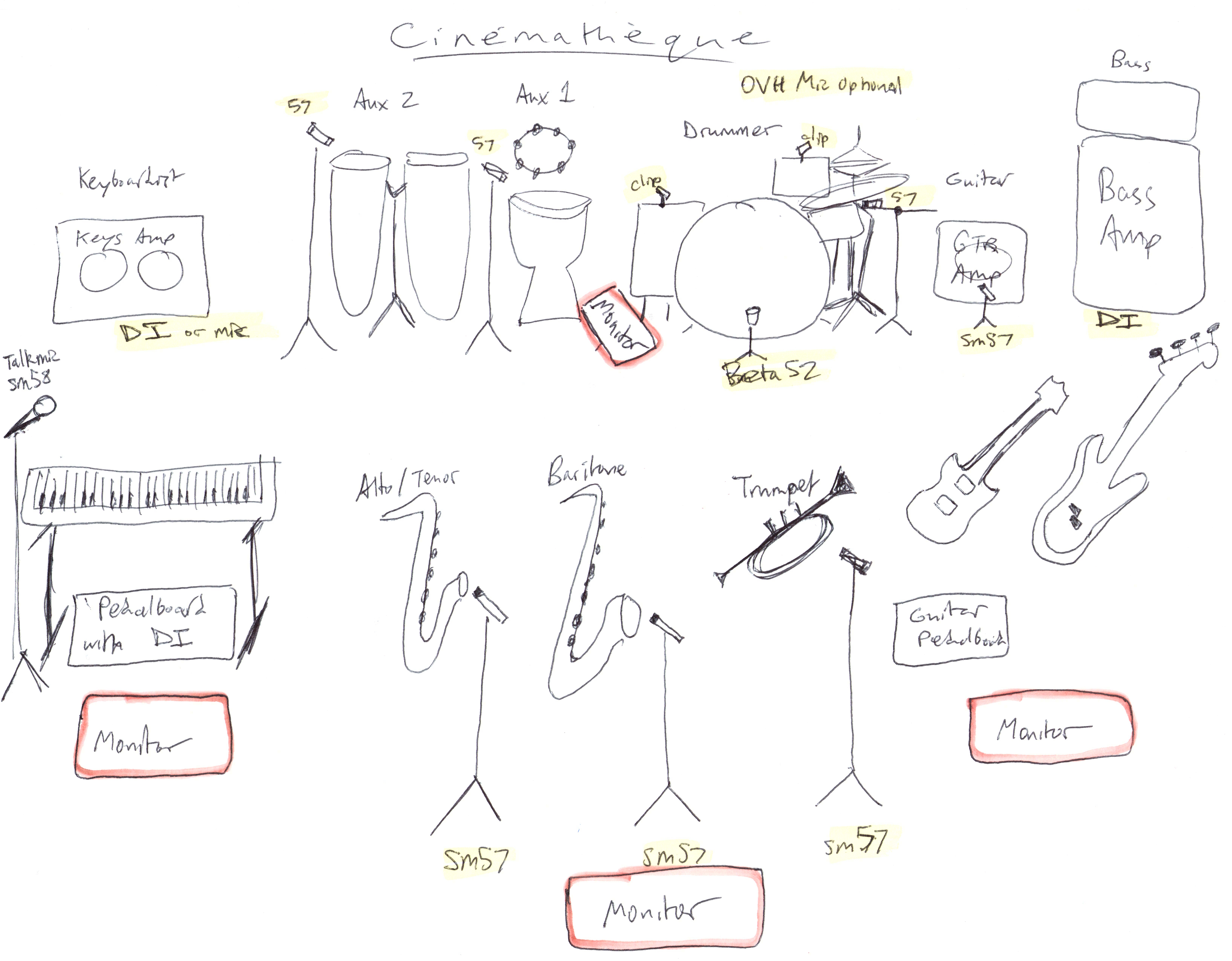 Input List below on Page 2Cinémathèque Input List Cinémathèque Input List Cinémathèque Input List Cinémathèque Input List Instrument     Suggested Mic / DINotesHorns1) Trumpet57Doubles as occassional talk micDoubles as occassional talk mic2) Baritone Sax                      57 or 4213) Tenor / Alto Sax                      57 or 421Drum Kit4) Kick5218"5) Snare5714"6) Rack Tom                Dynamic Clip12"7) Floor Tom                Dynamic Clip14"Guitars / Keys8) Guitar57Gibson< Pedalboard< Peavey Classic30Gibson< Pedalboard< Peavey Classic309) Keys                         DI or 57Nord< Pedalboard< DI< Roland JC 120Nord< Pedalboard< DI< Roland JC 12010) Talk Mic for Keys Player5811) Bass Guitar                                   DIP Bass< Ampeg PF20TP Bass< Ampeg PF20TAux PercKEEP VOLUME LOW12) 2 Congas, Rotos, Cymbal 5713) Shakers, Chimes, Blocks57OPTIONAL FOR OUTDOOR FESTIVAL SETUP:OPTIONAL FOR OUTDOOR FESTIVAL SETUP: Mono Drum OVH                    CondenserRARELY NEEDED OTHERWISERARELY NEEDED OTHERWISE*Ask for Exotica influenced playlist for Set Breaks if you would like*Ask for Exotica influenced playlist for Set Breaks if you would like*Ask for Exotica influenced playlist for Set Breaks if you would like*Ask for Exotica influenced playlist for Set Breaks if you would like